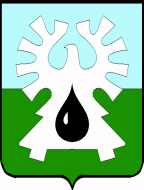 МУНИЦИПАЛЬНОЕ ОБРАЗОВАНИЕ ГОРОД УРАЙХанты-Мансийский автономный округ - ЮграАдминистрация ГОРОДА УРАЙСанитарно-противоэпидемическая комиссияВЫПИСКА ИЗ ПРОТОКОЛАВнеочередного заседания санитарно-противоэпидемической комиссиипри администрации города Урай11.05.2018г. 											   № 10ПОВЕСТКА ДНЯ:Об эпидситуации по ОРВИ и гриппу среди взрослого и детского населения в городе Урай (Бессонов К.В., Пилявская С.В.). Заболеваемость паразитарными болезнями и энтеробиозом,  в том числе детей и подростков на  территории МО город Урай за 2017 год и 1 квартал 2018 года (Бессонов К.В., Пилявская С.В.).Решили:  Возобновить образовательный процесс в учреждениях дополнительного образования с  12.05.2018.Руководителям образовательных организаций, медицинских организаций, аптечных организаций, руководителям организации и предприятий независимо от организационно-правовой формы и формы собственности, индивидуальным предпринимателям обеспечить исполнение постановление администрации города Урай от 05.02.2018 № 227 «О введении ограничительных мероприятий (карантина) по гриппу и острым респираторным вирусным инфекциям  на территории муниципального образования город Урай».Срок исполнения: до особого распоряжения Начальнику управления по культуре и социальным вопросам администрации города Урай (Кащеевой У.В.) возобновить  репетиций в клубных формированиях и любительских объединениях культурно-досуговых учреждений с 12.05.2018.Руководителям организации и предприятий независимо от организационно-правовой формы и формы собственности, индивидуальным предпринимателям возобновить проведение массовых мероприятий в закрытых помещениях с 12.05.2018.Директору муниципальное автономное учреждение дополнительного образования «Детско-юношеская спортивная школа «Старт» не допускать к посещению бассейна без справки о результатах паразитологического обследования на энтеробиоз, геменолепидоз. Срок исполнения: до 31.01.2019 Пресс-службе администрации города Урай (Мокеевой Ю.С.) решение СПЭК от 11.05.2018 года №10  «О продлении ограничительных мероприятий (карантина)» разместить в СМИ.Провести очередное заседание согласно плану. Председатель комиссии                                 	    	                  С.В. Круглова         Председатель комиссии:Председатель комиссии:Круглова С.В.заместитель главы администрации города  УрайСекретарь комиссии:Секретарь комиссии:Чугаева Т.Е.              -ведущий специалист службы по поддержке некоммерческих организаций управления по культуре и социальным вопросам администрации города УрайПрисутствовали:Присутствовали:Бессонов К.В.           -исполняющий обязанности главного врача бюджетного учреждения Ханты-Мансийского автономного округа – Югры «Урайская городская клиническая больница», заместитель председателя санитарно-противоэпидемической комиссии Пилявская С.В.         -временно исполняющий обязанности начальника Территориального отдела Управления Роспотребнадзора по ХМАО-Югре в городе Урай и Кондинском районе;Кучма О.А.    -        заместитель главного врача филиала Федерального бюджетного   учреждения здравоохранения «Центр гигиены и эпидемиологии в Ханты-Мансийском автономном округе – Югре в Советском районе и в городе Югорске, в городе Урае и Кондинском районе» по обеспечению деятельности ТО Управления Роспотребнадзора по ХМАО-Югре в г. Урае и Кондинском районе;Гелеван Н.Ю.            -заведующий детской поликлиники бюджетного учреждения Ханты-Мансийского автономного округа – Югры «Урайская городская клиническая больница»;Гайсина А.П.              -главный специалист отдела образования Управления образования администрации города Урай;